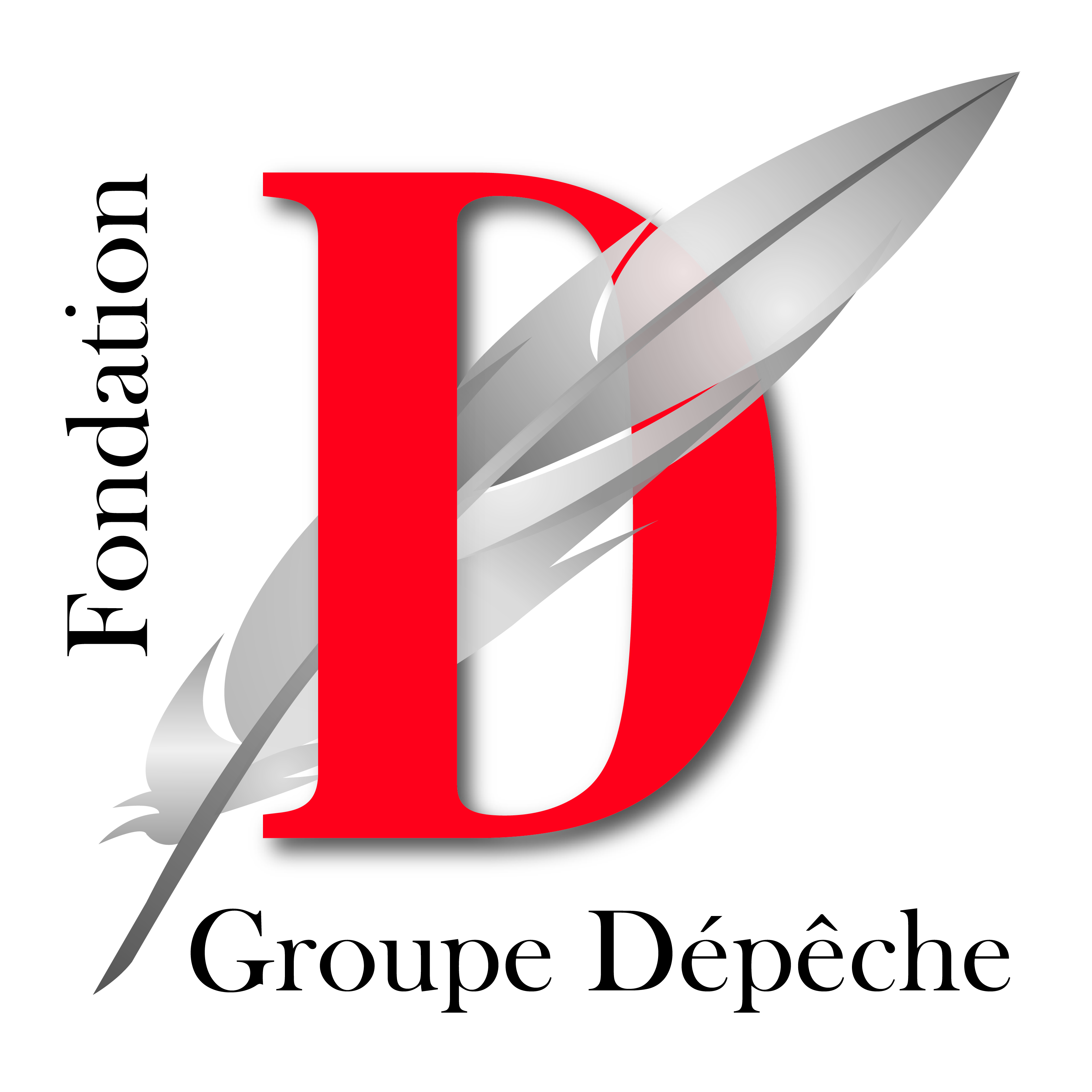 Dossier à compléter en lettres majuscules.I – IDENTITEII – VOS ETUDESIII – VOS OCCUPATIONSIV – LETTRE DE MOTIVATIONV – SITUATION FAMILIALEVI – RESSOURCESVII – COMMENT AVEZ-VOUS CONNU LA FONDATIONJe déclare exactes les informations portées sur le présent document.Fait à ________________________________     le ___________________________________SignatureLa Fondation GROUPE Dépêche s’engage à ce que l’ensemble des informations recueillies sur ce dossier de candidature et les pièces jointes restent strictement confidentiels.dans le cas où le candidat est admissible à l’issue de la préselection sur dossier, le proviseur de son établissement est consulté par la fondation GROUPE dépêche.VIII – PIECES A JOINDRESitôt connus les résultats du baccalauréat, adresser immédiatement à la Fondation Groupe  Dépêche le relevé des notes obtenues (au plus tard le 6 juillet 2017).